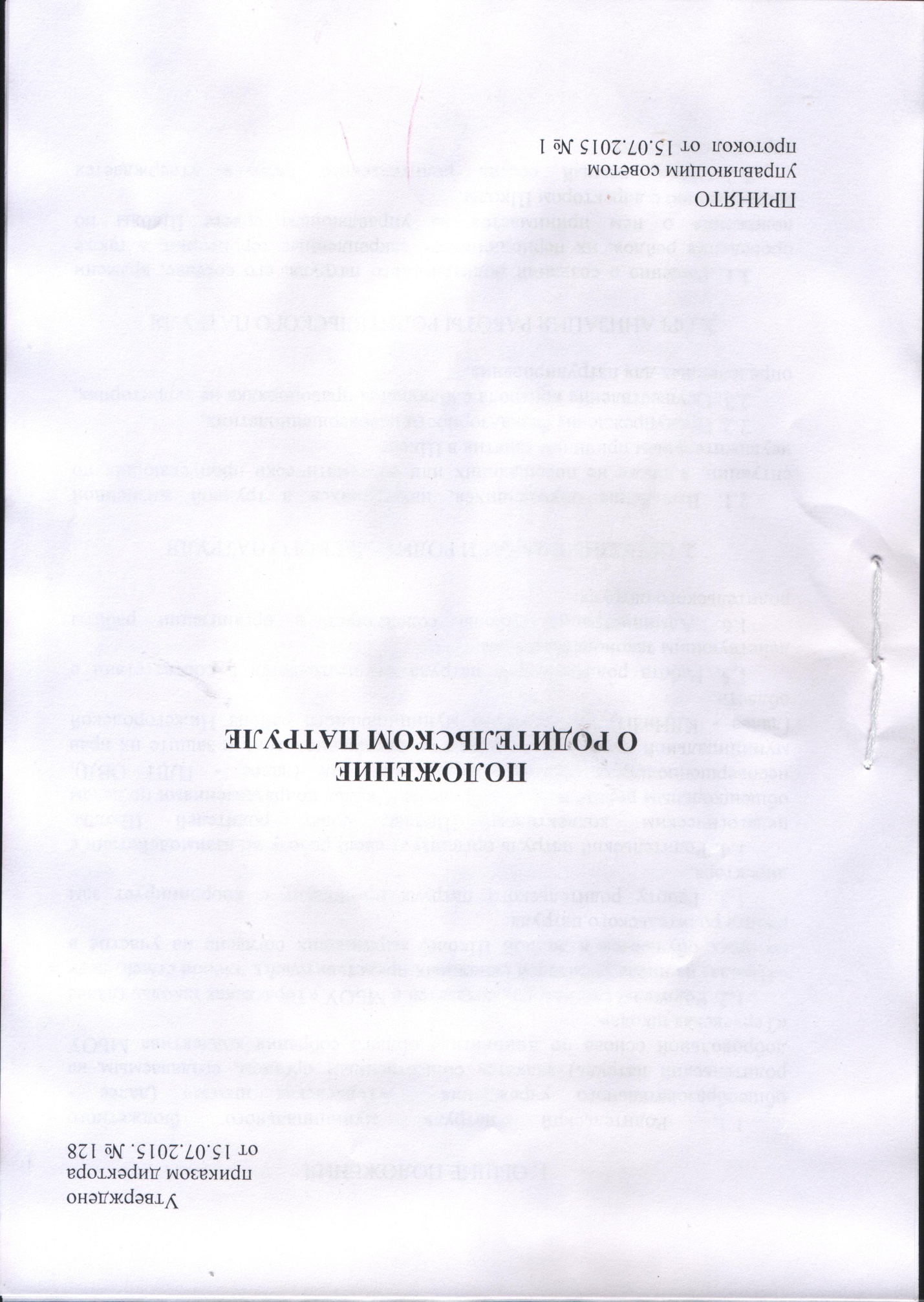 1. ОБЩИЕ ПОЛОЖЕНИЯ1.1. Родительский патруль муниципального бюджетного общеобразовательного учреждения  «Теряевская школа» (далее - родительский патруль) является общественным органом, создаваемым на добровольной основе по инициативе общего собрания коллектива МБОУ «Теряевская школа».1.2. Родительский патруль создается в МБОУ «Теряевская школа» (далее - Школа) из числа родителей (законных представителей), членов семей, дети которых обучаются в данной Школе, выразивших согласие на участие в работе родительского патруля.1.3. Работу родительского патруля организует и координирует зам директора.1.4. Родительский патруль организует свою работу во взаимодействии с педагогическим коллективом Школы, совет родителей Школы, общешкольным родительским собранием Школы, подразделениями по делам несовершеннолетних органов внутренних дел (далее - ПДН ОВД), муниципальной комиссией по делам несовершеннолетних и защите их прав (далее - КДНиЗП) Богородского муниципального района Нижегородской области.1.5. Работа родительского патруля осуществляется в соответствии с действующим законодательством.1.6. Администрация Школы содействует в организации работы родительского патруля.2. ОСНОВНЫЕ ЗАДАЧИ РОДИТЕЛЬСКОГО ПАТРУЛЯ2.1. Выявление обучающихся, находящихся в трудной жизненной ситуации, а также не посещающих или систематически пропускающих по неуважительным причинам занятия в Школе.2.2. Предупреждение безнадзорности несовершеннолетних.2.3. Осуществление контроля соблюдения правопорядка на территориях, определенных для патрулирования.3. ОРГАНИЗАЦИЯ РАБОТЫ РОДИТЕЛЬСКОГО ПАТРУЛЯ3.1. Решение о создании родительского патруля, его составе, времени проведения рейдов, их периодичности, закрепленные территории, а также положения о нем принимается на управляющем совете Школы по согласованию с директором Школы.3.2. Персональный состав родительского патруля утверждается директором Школы.3.3. Родительский патруль осуществляет патрулирование закрепленной территории, мест проведения массовых мероприятий с участием обучающихся Школы, посещение обучающихся на дому.3.4. Информацию об итогах патрулирования руководитель патруля представляет директору Школы.3.5. Результаты работы родительского патруля периодически доводятся до сведения родителей (законных представителей) на классных и общешкольных родительских собраниях.4. ПРАВА РОДИТЕЛЬСКОГО ПАТРУЛЯ4.1. Содействовать органам и учреждениям системы профилактики безнадзорности и правонарушений несовершеннолетних в выявлении причин, способствующих совершению несовершеннолетними антиобщественных действий и правонарушений.4.2. Проводить беседы с несовершеннолетними, допускающими употребление спиртных напитков, наркотических средств и психоактивных веществ.4.3. Выявлять несовершеннолетних, склонных к правонарушениям и бродяжничеству.4.4. Выявлять родителей (законных представителей), оказывающих своим поведением отрицательное влияние на несовершеннолетних, и вносить соответствующие предложения в уполномоченные органы о принятии в отношении них мер.5. ОБЯЗАННОСТИ РОДИТЕЛЬСКОГО ПАТРУЛЯ5.1. Осуществлять патрулирование на закрепленной территории в соответствии с графиком, а также при проведении массовых мероприятий с участием обучающихся.5.2. Сообщать в дежурную часть органов внутренних дел ставшие известными факты и сведения о подготавливаемых и совершаемых преступлениях, правонарушениях несовершеннолетних, о фактах насилия в семье (физического, психологического, сексуального).5.3. Посещать по месту жительства несовершеннолетних, состоящих на внутришкольном учете, детей и семьи из группы "социального риска".5.4. По результатам проведенного рейда информировать КДНиЗП Богородского муниципального района Нижегородской области о выявленных детях и семьях, находящихся в социально опасном положении.6. ДОКУМЕНТАЦИЯ РОДИТЕЛЬСКОГО ПАТРУЛЯ6.1. Проведение выездов родительского патруля осуществляется в соответствии с графиком проведения рейдов.6.2. Информация о проведенных выездах родительского патруля отражается в журнале учета рейдов, проведенных родительским патрулем (указываются N п/п, дата и время проведения, объект проведения рейда, Ф.И.О. участников рейда, результаты проведения рейда).                                                   ПРИНЯТО с учетом мнениясовета родителейПротокол  от 15.07.2015  № 1